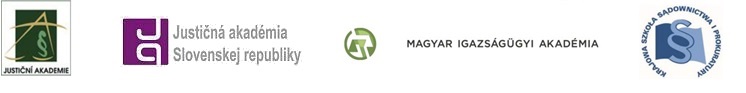 Rozwój i doskonalenie zawodowe sędziów i prokuratorów poprzez szkolenie ustawiczne w państwach Grupy Wyszehradzkiej: Przegląd i porównanie metodyki prowadzenia szkoleń i najlepszych praktyk w tej dziedzinie12-13 listopada 2015, LublinI    HOTELKoszty zakwaterowania od dnia 11 do 13 listopada br. ( 2 doby) pokrywa KSSiP.Adres hotelu:Campanile HotelLubomelska 14, 20-067 Lublin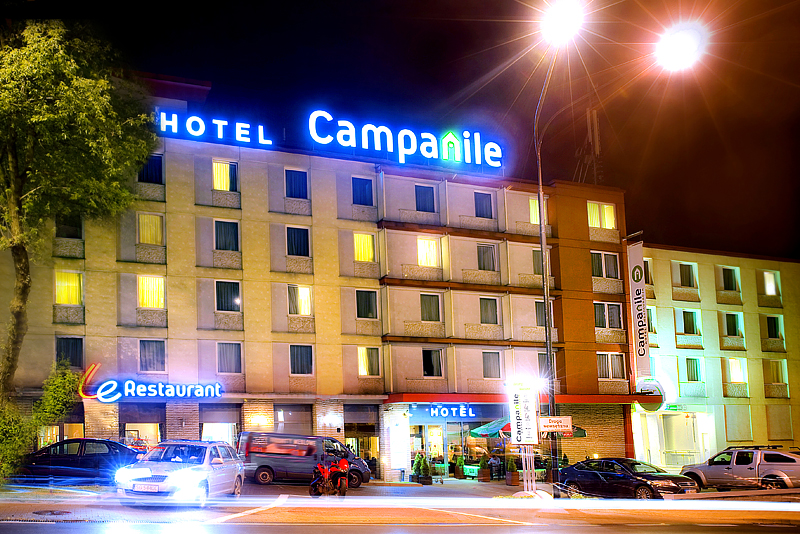 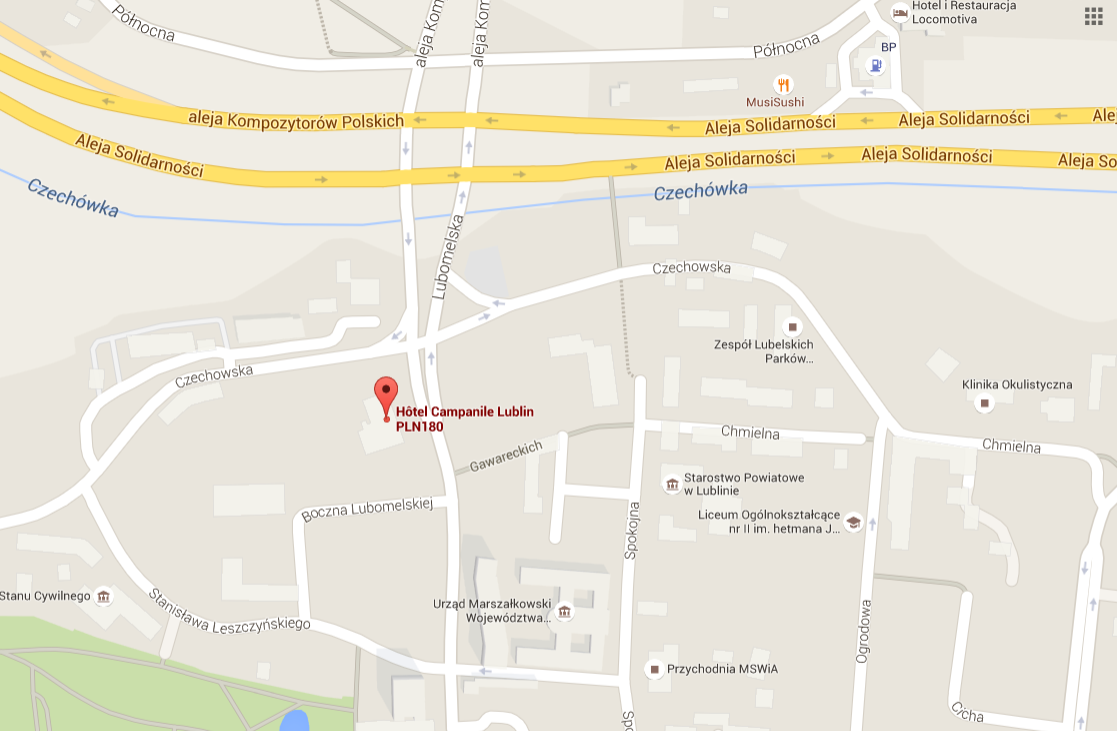 PARKING: 30 zł za dobęII POSIŁKIŚroda, 11 listopada  – kolacja- Hotel Campanile 18.00-22.30Czwartek, 12 listopada –śniadanie - Hotel CampanileCzwartek, 12 listopada lunch, przerwy kawowe – KSSiPCzwartek, 12 listopada - kolacja-Restauracja Czarcia ŁapaPiątek, 13 listopada –śniadanie - Hotel CampanilePiątek, 13 listopada - lunch i przerwy kawowe - KSSiPIII JAK DOTZREĆ Z HOTELU CAMPANILE DO KSSIP?Krajowa Szkoła Sądownictwa i Prokuratury Ul. Krakowskie Przedmieście 62Odległość: 10 min. pieszo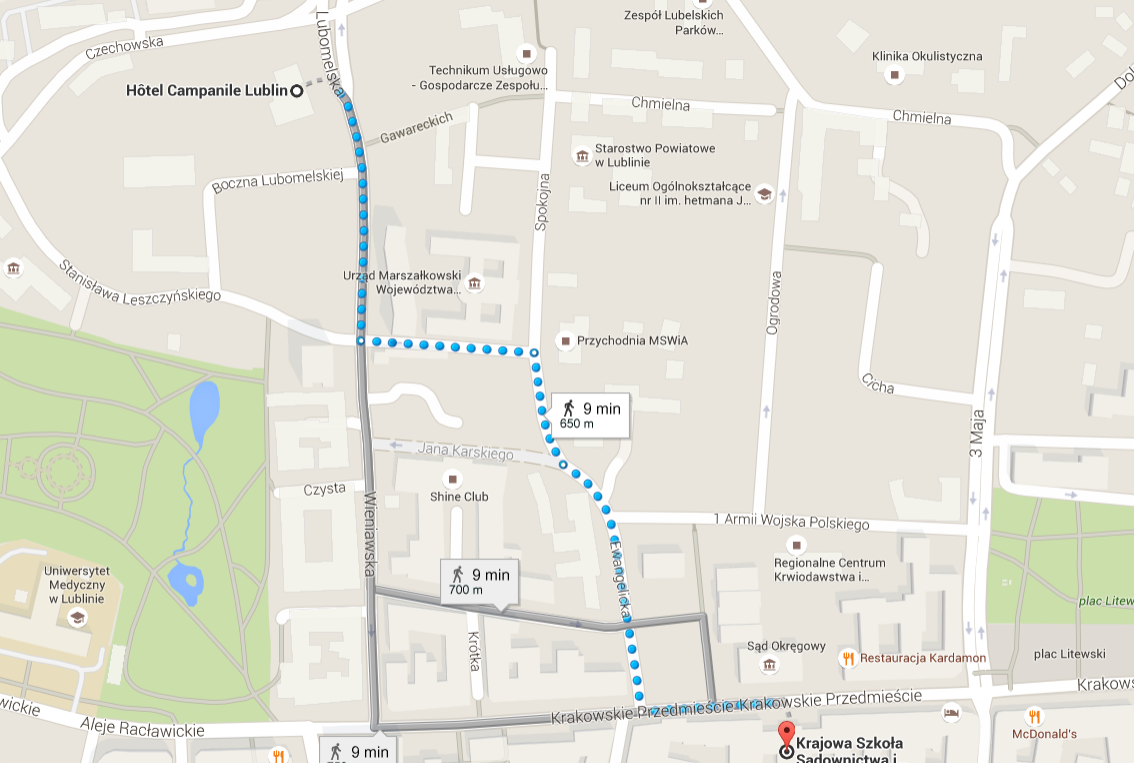 IV JAK DOTRZEĆ Z HOTELU DO RESTAURACJI?Czwartek, 12 listopada- kolacja o  19.30 Restauracja Czarcia ŁapaRynek 19 Odległość: ok. 20 min. pieszo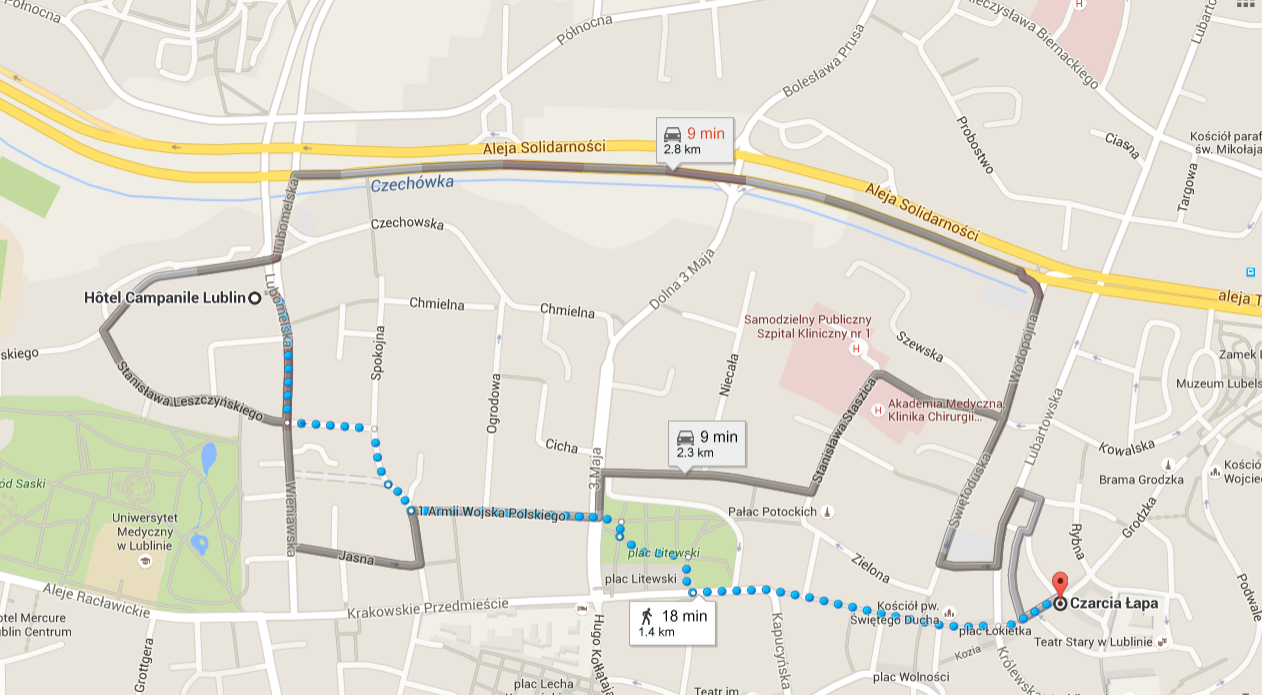 